Français Classe C  « Merci 3 »                          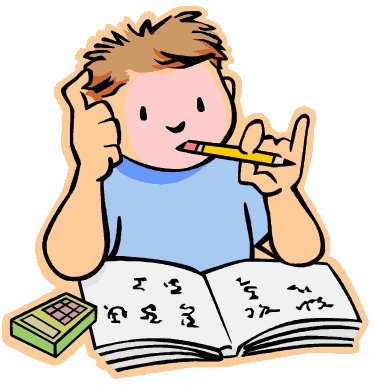 Passé Composé (Rappel= υπενθύμιση)Formation.                                               1). Avec ETRE ou AVOIR au présent +  participe passé                                 Avoir : j’ai,  tu  as,   il/elle/on a,   nous avons,    vous avez,    ils/elles ont.                                                           Etre : je suis,  tu es,  il/elle/on est,  nous sommes,  vous êtes,  ils/elles sont.2.) Formation du participe passé  (rappel) a) verbes en  ER      é.                                                                                                   parler       parlé                                                                                                                                                                       regarder       regardé etc...              b) verbes  en  IR     i.                                                                                            finir          fini                                                                                                                                                                                                                                                                  choisir         choisi etc...  c) Participes passés irréguliers.                                        Ex :   Faire  au passé composé Etre --- été                  boire --- bu                                          Affirmation            Négation                                               avoir --- eu                    vouloir --- voulu                               J’ai fait                       Je n’ai pas fait                                                                                                        faire --- fait.                 savoir  --- su                                   Tu as fait                    Tu n’as pas fait                                                                                                                                        dire --- dit                    devoir --- dû                                   ll/elle/on a fait           Il/elle/on n’a pas fait                                                               écrire --- écrit               pouvoir --- pu                                 Nous avons fait           Nous n’avons pas fait                                                                                                  prendre --- pris             courir --- couru                             Vous avez fait            Vous n’avez pas fait                                                      mettre---mis                  voir --- vu                                      Ils/elles ont fait         Ils/elles n’ont pas fait                                                                                                                                                                                   Savoir : ξερω / devoir : oφειλω,πρεπει να/ pouvoir :μπορω / courir : τρεχω/vouloir : θελωd) Verbes  avec  ETRE                                                                                                                                                        Aller --- allé(e)                                                        Ex : Aller au passé composé                                                                                                                                                                                                                      venir ---venu(e)                                             Affirmation                               Négation                                                                partir – parti(e)                                           Je suis allé (e)                            Je ne suis pas allé(e)                                                                                                                                                                                                                                                                                                                                          arriver ---arrive(e)                                      Tu es allé (e)                              Tu n’es pas allé (e)                                                                                                                                                                                                                   partir ---parti(e)                                          Il est allé                                   Il n’est pas allé                                                                                                                                                                                                                                     entrer --- entré(e)                                       Elle est allée                               Elle n’est pas allée                                                                                                                                                                               sortir --- sorti(e)                                         On est allés (allées)                    On n’est pas allés (es)                                                                                                                                           monter---monté(e)                                      Nous sommes allés (allées)          Nous ne sommes pas allés(es)                                                                                                                                                                                                            descendre---descendu(e)                            Vous êtes allés (allées)                Vous n’êtes pas allés (es)                                                                                                                                                    naître---né(e)                                              Ils sont allés                               Ils ne sont pas allés                                                                                                                                                         mourir---mort(e)                                          Elles sont allées                          Elles ne sont pas allées                                                                                                                                                                                                                                                                                                                                                    rester --- resté (e)                                                                                                                                                                                 tomber --- tombé (e)                                                                                                                                                              rentre ---rentré (e)                                                                                                                                                    retourner --- retourné(e)                                                                                                                                                                                                                                                                                                                                                                                                                                                                                                                                                                                                                                                                                                                                                                                                                                                                                                                                                                                                          devenir --- devenu(e)                                                                                                                                                                                                                                                                                                                                                                                                                                                                                                                                                                                                                                                                                                                                                                                                                                                                    retourner --- retourné(e)                                                                                                                                                                                                                                                                                                                                                                                                                                                                                                                                                                                                                                                                                                                                               devenir --- devenu(e)     Revenir --- revenu(e)  e) Le verbe ETRE pour les verbes pronominaux : se réveiller [ξυπνω] se lever [σηκωνομαι], se laver [πλενομαι], se promener [κανω βολτα, περπατω]  …..etc           Ex : se promener.          Affirmation                                                          NégationJe me suis promené(e)                                             Je ne me suis pas promené(e)                                                                                                         Tu t’es promené(e)                                                  Tu n’es pas promené(e)                                                                                                                il s’est promené                                                       Il ne s’est pas promené                                                                                                                          elle s’est promené(e)                                               Elle ne s’est pas promenée                                                                                                                   on s’est promenés(es)                                              On ne s’est pas promenés(es)                                                                                                           nous nous sommes promenés(es)                              Nous ne nous sommes pas promenés(es)                                                                                                            vous vous êtes promenés(es)                                   Vous ne vous êtes pas promenés(es)                                                                                                             ils se sont promenés(es)                                          Ils ne se sont pas promenés                                                                                                          elles se sont promenées                                                   Elles ne se sont pas promenées                                                                                                             Bon travail !!!                                   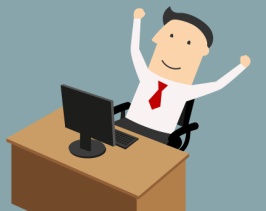 